Ref No:   03   /Engg/BSDS/2023     		                                              Dated: 17.02.2023          				 NOTICE INVITING E-TENDER Bhopal Sahakari Dugdha Sangh Maryadit, Bhopal (BSDSM), an ISO certified cooperative organization, invites online e tender from bona fide manufacturers or suppliers and/ or their authorised dealers  or other suppliers for supply of Pipe Natural Gas(PNG) at Main Dairy Plant Habiganj Bhopal. The tender documents containing the terms and conditions can be purchased online & downloaded through following website http://www.mptenders.gov.in from 17.02.2023 onwards. The tender will be opened in the office of the undersigned as mentioned in tender time schedule(key date). The detailed Tender Form can be seen (only for reference) at our website: www.sanchidairy.com/www.sanchibhopal.com. CEO BSDS reserves all the rights to accept or reject any offer or all the offers without assigning any reasons thereto. Any changes/amendments will be notify on www.sanchibhopal.com only and not on at any other platforms.		CHIEF EXECUTIVE OFFICERBHOPAL SAHAKARI DUGDHA SANGH MARYADIT HABIBGANJ BHOPALNOTICE INVITING TENDERANNEXURE-A      General Terms & Conditions for tender submission & supplyBhopal Sahakari Dugdha Sangh Maryadit, Bhopal (BSDSM), an ISO certified cooperative organization, invites online e tender from bona fide manufacturers or suppliers and/ or their authorised dealers  or other suppliers for supply of Pipe Natural Gas(PNG) strictly in adherence to the detailed specifications given in the schedule II of the tender documents. Bhopal Sahakari Dugdha Sangh Mydt., Bhopal reserves the right to accept or reject any or all tenders, which in their opinion justify such actions, without further explanation to the tenderers.DECLARATION:The submission of a tender by a tenderer implies that he/she has read the notice and conditions of the tender and the terms and conditions of contract and has made himself/herself aware of scope and specifications of the supplies to be made and the destination where the supplies have to be made and satisfied himself/herself regarding the quality and specifications of the articles.  TENDER SUBMISSION:Tenders received by e-mail will not be considered.  The tenderer(s) should clearly state in their offer the address, telephone, e-mail, PAN and GST Numbers.  Any change in the address should immediately be communicated to the Chief Executive Officer, Bhopal Sahakari Dugdh Sangh Mydt, Bhopal and correspondence thereafter will be made at the changed address.Negligence on the part of tenderer in filling the tender form offers him/her no right to withdraw the tender after it has been opened.The acceptance of the tender and award of the purchase order will be the sole right of the Chief Executive Officer, Bhopal Sah. Dugdha Sangh Mydt. who does not   bind himself to accept a  tender in whole or in part or reject any or all the tenders received without assigning any reasons and no explanation can be demanded of the cause of rejection of the tender by any tenderer. The Chief Executive Officer, BSDSM reserves the right to place order for whole requirement with any tenderer or split the orders among one or more tenderers or not to purchase at all any item even after rate approval.  Each tender should be accompanied with copy of PAN, GST Registration. The tenderers should submit the rates online only. The conditional tenders are liable to be rejected.No person or firm is permitted to submit more than one tender under different names.The tenderer shall not sublet the contract or assign to any other party or parties, the whole or any portion of the contract without prior written permission of Chief Executive Officer, BSDSM.Tenderer shall fill all the details of the unit in form- A, in schedule-III. (To be uploaded –mandatory.)Bid ValidityBid shall be valid for a period of 90 days from the date of opening.Documents composing the BidTechnical bid: (To be uploaded online mandatory)1.Form A filled with copy of PAN, GST Registration, Company/Firm Registration or Factory License, ITR of 2 Assessment Year (2020-21, 2021-22)2. Authorisation certificate provided by PNGRB.3.Online EMD transaction acknowledgement or EMD exemption certificate (if applicable 	see Sr. No. 3.2)Commercial/Financial BidCommercial/Financial Bid form online (submit online only)Bid pricePrice indicated on the price schedule shall be inclusive of pkg/frdg, freight if any. GST (to be shown extra) Earnest Money Deposit (Rs. 250000.00)3.1 EMD should be submitted online only and attach copy of proof for payment of EMD in 	technical bid.3.2MSME industries of The Madhya Pradesh State will be exempted from payment of the EMD and tender fee of the tender.MSME certificate should be of relevant category of supplies/materials/works. (MSME Certificate to be uploaded online mandatory)3.3Any tender which is not accompanied by Earnest Money deposit are liable to be rejected.   Earnest money deposit of unsuccessful tenderers will be returned within 90 days from the date of opening of the tender. The earnest money deposit of the successful tenderers will be released on completion of supply/work as the case may be within the stipulated period.3.4 No interest will be paid on the earnest money for the period during which (the EMD) lies in deposit with Bhopal Sahakari Dugdha Sangh.Maryadit.EMD may be forfeited :- If successful Bidder/supplier fails/denies to perform work- If any bidder/supplier withdraw its bid during the bid validity period4.0 PRICES:PNG per SCM Prices offered by the tenderers should be in the form of percentage discount on HPCL(Hindustan Petroleum Corporation Limited) monthly declared 47.5kg industrial/commercial LPG cylinder rate. This discount shall be valid at least for a period of 12 months from the date of approval of rates. CEO, BSDS will have the right to extend the validity of the tender approval by 60 months. We would communicate our rate approval within 60 days of opening of tender. For comparison & calculation purpose Gross Calorific value (GCV) of PNG & LPG would be as underGross Calorific Value (G.C.V.) of Natural GAS = 9500 Kcal/SCMGross Calorific Value (G.C.V.) of LPG = 11,500 Kcal/KgFor comparing prices, pre tax Per kg price of LPG would be divided by 1.21 to make it equal to pre tax per SCM price of Natural gas on calorific value basis. 	The tenderer should have to install infrastructure (pipeline/Metering skid/boiler burner) on its own cost. Sanchi Dairy would not be bearing any cost towards infrastructure.4.3 If need be, negotiations will be done for prices and as well as terms & conditions of material supply only with the party which offers the lowest rate. 4.4  The prices charged for the PNG supplies under the contract by the supplier firm in no event shall exceed the lowest price at which the supplier firm sells the material of identical tender description to any other persons/ firms during the period and until the execution of all supply orders placed during contract period.4.5 No price escalation/change of offered discount will be accepted in the future with the intention of benefiting any tenderer.4.6          The lowest rate/discount shall not be the only criteria for approving the tender.  5.0	MODE OF DESPATCH5.1	PNG would be supplied on 24*7 bases without any supply interruption.5.2        Tenderer has to set up infrastructure within 5 months of signing of contract. 5.3	Its tenderer’s responsibility to maintain PNG pipeline and associated equipment.6.0	LIQUIDATED DAMAGES;6.1Delivery date are fixed for supply of material they shall be strictly adhered too. In case 	they are not followed, or in case of delay in execution or non-execution of the order, the 	Dugdha Sangh reserves the right either to cancel the order and make alternative 	purchases from other sources, at the risk and cost & expenses of the defaulting supplier. 	In case the supplies are not affected as per the schedules, the liquidated damages may be 	charged on the goods not so delivered as under:-6.2   If the tenderer fails to make supply as per purchase order without any valid reason, the 	order 	would be treated as cancelled and the firm may be blacklisted for future dealings 	and EMD also would be forfeited by the management.6.3 If the qualified tenderer fails to make supply the materials as per specification, BSDS Bhopal will have right to purchase materials from the other bidders whom participated in the same tender and willing to supply the material on L-1 approved rates for which BSDS will take the consent of other bidders too. For the issue of purchase order the proportionate ratio will 	be 60:40. The L-1 supplier fails to supply materials then the entire requirement shall be 	fulfilled through the other bidders and if the other bidders didn’t agree to supply the material on L-1 approved rates the difference amount would be charged from deposited EMD or their pending bills of L-1 bidders.7.0  	INSURANCE:	Insurance is to be arranged by the tenderer.8.0      PAYMENTTenderer will raise invoice every 15 days on the basis of JMR (joint meter reading) by successful Biomass bidder and successful PNG bidder. Invoice to be raised in the name of successful Biomass bidder (will intimate later) and payment of the invoices will be done by him only.10.0	TERMINATION OF CONTRACT:	If any act of commission or omission of a unit under contract brings Bhopal Sah. Dugdha Sangh Mydt. to dispute, then Bhopal Sahakari Dugdha Sangh Mydt. shall be competent to debar/blacklist the unit from further business.11.0    CONSEQUENCES OF BREACH OF AGREEMENT:	If any firm under the contract commits breach of any of the conditions, it shall be lawful for the Chief Executive Officer, Bhopal Sahakari Dugdha Sangh Mydt. to cancel the contract and to purchase material from any other alternate sources on the risk and cost of the defaulting unit.12.0    DISPUTE ARBITRATION & FINAL AUTHORITY:	12.1 	Itshouldbeclearlyunderstoodthatintheeventofasuccessfultendererfailingtoacceptandexecute the supply order, then decision of the Chief Executive Officer, Bhopal Sahkari Dugdha Sangh Mydt., in this respect willbefinalandbindingonthesuccessfultenderer.12.2 	In any case of dispute between material / services supplier and Bhopal Sahakari Dugdha Sangh matter will be presented to MD, MPCDF for resolution.  12.3 	All disputes between renderers and BSDS matter will be put to MD, MPCDF for resolution. In case no resolution action will be taken as per Arbitration Act. 1996.12.4 	For all disputes, the venue for legal courses hall be at Bhopal.12.5	If the tender opening date become any govt. holiday then the next day may considered for tender opening.Specification	The boiler capacity is 5 TPH and currently operated on LPG.Estimated daily PNG Quantity- 2000-2500 SCM (there is no minimum consumption guarantee by BSDSM)Boiler Burner – Existing burner has to be replaced with dual fuel fired burner (FO and NG/LPG/PNG). This will be done by successful bidder and BSDS will not pay any sum for this.The infrastructure required for pipe line laying, metering station, any civil work within BSDS premises will be in scope of bidder.The successful bidder has to complete the required work and successfully trial run the boiler within 05 months of work allotment Periodical maintenance of PNG pipe line, metering station, boiler burner will be in scope of successful bidder.Annual passing of Boiler from boiler department will be in scope of successful bidder.BSDS is willing to use Biomass Boiler (Briquette fired) for its milk processing operation Hence uses of PNG will only be sole choice of successful Biomass Boiler bidder that during the breakdown of biomass boiler which fuel (LPG/PNG/FO) will used by him and the purchase of PNG will be done by only him as per his requirement. However “Tri party agreement will be done between successful bidder, BSDS and successful biomass boiler bidder. Where role of each entity  will define (agreement format will be provided to successful bidder)BHOPAL SAHAKARI DUGDHA SANGH MARYADIT,  HABIBGANJ, BHOPAL 462024			                                                                                ANNEXURE-B      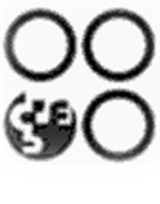 Form – A(Filled and Scanned copy to be uploaded -mandatory)To,Chief Executive Officer					                       Date : BSDSM, BhopalDear Sir,I/We hereby furnish below some particulars about our BSDSM/unit which will form a part of our offer submission: 1.	Name of the Co./Unit	:	__________________________________2.	Address of the Co./Unit	:	__________________________________					__________________________________3.	Telephone /Mobile Nos:		:__________________________________	Email ID		:	__________________________________4. 	Name of the CEO/Proprietor/	:__________________________________	Partner5.	Name and designation of other	:__________________________________	Authorized signatory of the Co./Unit6.	Particulars of Regn. Certificate	:__________________________________	Issued by the competent authority	(Regn No. & Date)7.	We are manufacturer/distributor/dealer/supplier/PRO of ………….Co.(with              Proof)8.	GST NO ………………… dtd……………..9.	PAN Number (Permanent Account Number- Income Tax) :10.	Have your Co./Unit or its sister concern ever been black listed/ debarred by BSDSM or its sister Milk Unions or GOI /GOMP & its undertaking ? YES / NO								Seal & Signature of the							                 Authorized Signatory of the Co./Unit BHOPAL SAHAKARI DUGDHA SANGH MARYADIT HABIBGANJ, BHOPAL 462024ANNEXURE -CPRICE BID[To be submitted online only]Note :- L1 will be decided on the basis of maximum percentage discount (both fixed and variable) provided by bidder.The successful bidder has to notify BSDS with the basic price of LPG by the first date of each month on which basis billing will be done.BHOPAL SAHAKARI  DUGDH SANGH MARYADITHABIBGANJ, BHOPAL 462024AN ISO 9001 : 2015 Certified Organization E-mail: engg.bsds@gmail.com  Phone 0755-2478250  Fax : 0755-2450896Name of itemEMD (Rs)Tender Fee(Rs)Bid submission due date & timeTechnical Bid openingDate & timeSupply of Pipe Natural Gas(PNG) at Bhopal Sahakari Dugdh Sangh Maryadit Habibganj Bhopal (MP)250000.001000.0010.03.202303:00 pm13.03.202303:00 pmS.NO.PARTICULARDETAILS OF WORKName of Works                                 Supply of Pipe Natural Gas(PNG) at Bhopal Sahakari Dugdh SanghLocation of Work                              Main Dairy Plant Habibganj BhopalEarnest Money Deposit             EMD RS. 250000.00 (Rs. Two lacs fifty thousand  Only) Cost of Tender DocumentRs. 1000/- (One Thousand Only), Through Online mode/medium Tender Document DetailsAnnexure-A    - General Terms & Conditions Annexure-B   - Form AAnnexure-C   - Price Bid Place of Purchasing Tender Documentwww.mptenders.gov.inPlace of Submission of  Tender Document www.mptenders.gov.inLast Date for Receipt of   Tender10.03.2023 ;  till 1500 HRDate of Technical Bid Opening13.03.2023 ;  till 1500 HRDate of Financial Bid Opening         WILL BE INTIMATED SEPARATELY TO TECHNICALLY QUALIFIED BIDDERS. NIT Ref. No.NAME OF BIDDER:S.NoDESCRIPTIONFixed discount to be provided on basic price of LPG (In %)(GST and Other Taxes will be extra)Variable discount to be provided on fixed discounted price (In %)(GST and Other Taxes will be extra)1Supply of Pipe Natural Gas(PNG) at Bhopal Sahakari Dugdh Sangh Maryadit Habibganj Bhopal (MP)